Домашнее задание от 23.09.19. Для групп А, БИгра «Вопрос – ответ»Продолжайте играть в эту игру, используя все те же вопросы (см. прошлое дз). К этим вопросам добавляется:расположение ноты Ми первой октавы на нотном стане.Ответы доводите до автоматизма, и при этом пусть игра будет увлекательной. Расположение ноты Ми 1-ой октавы на нотном стане.Нота "Ми" первой октавы на нотном стане находится: на первой линеечке нотного стана.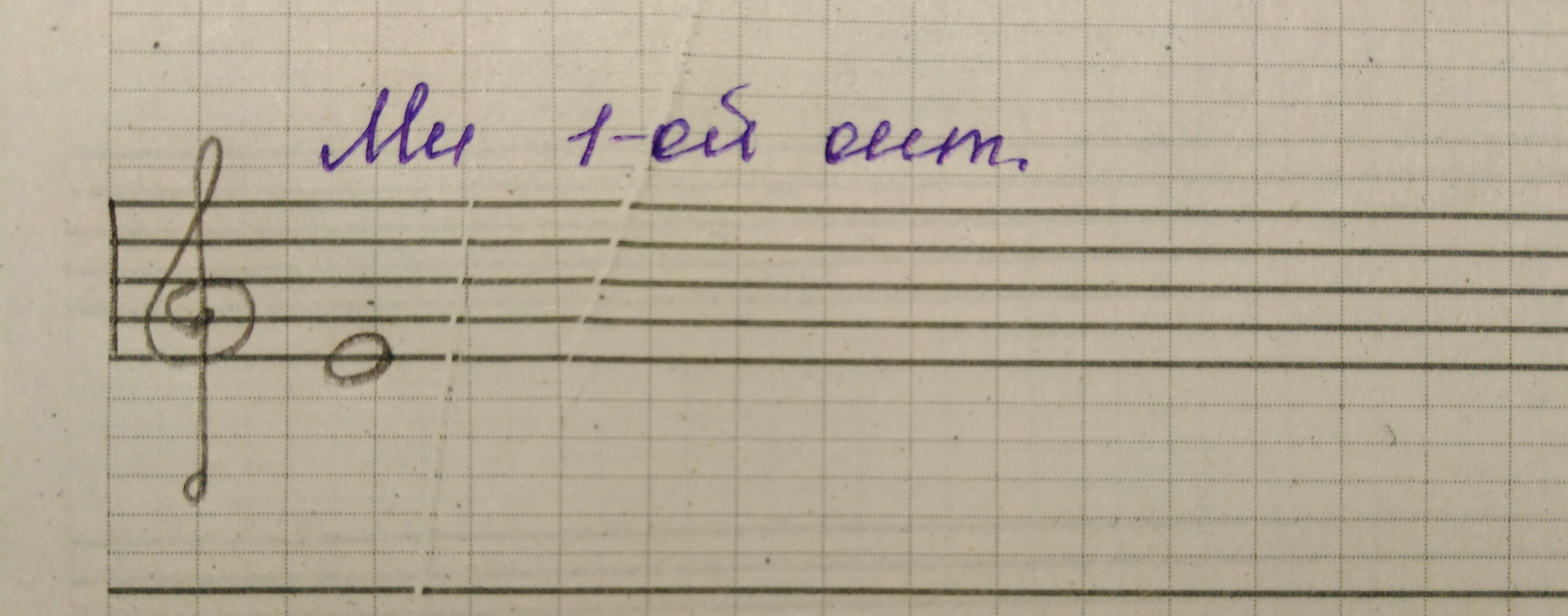 Запомните словами и визуально это расположение, выучите наизусть. Пропишите дома нотку Ми 1-ой октавы две строчки, при этом не забывайте ставить один скрипичный ключ в начале нотного стана.«Колобок», «Котя-коток».Очень неуверенно дети проговаривают (скандируют) песенки на ритмослоги. Необходима тренировка. Проговаривать со словами и одновременно с хлопками длительностей;Проговаривать с ритмослогами и хлопками.«Колобок»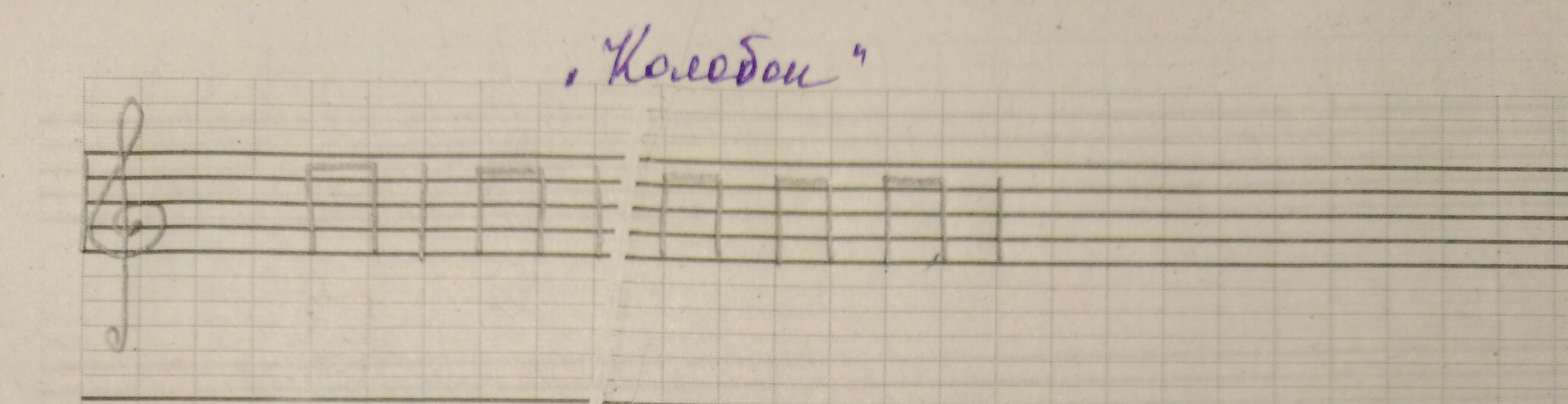 «Котя-Коток»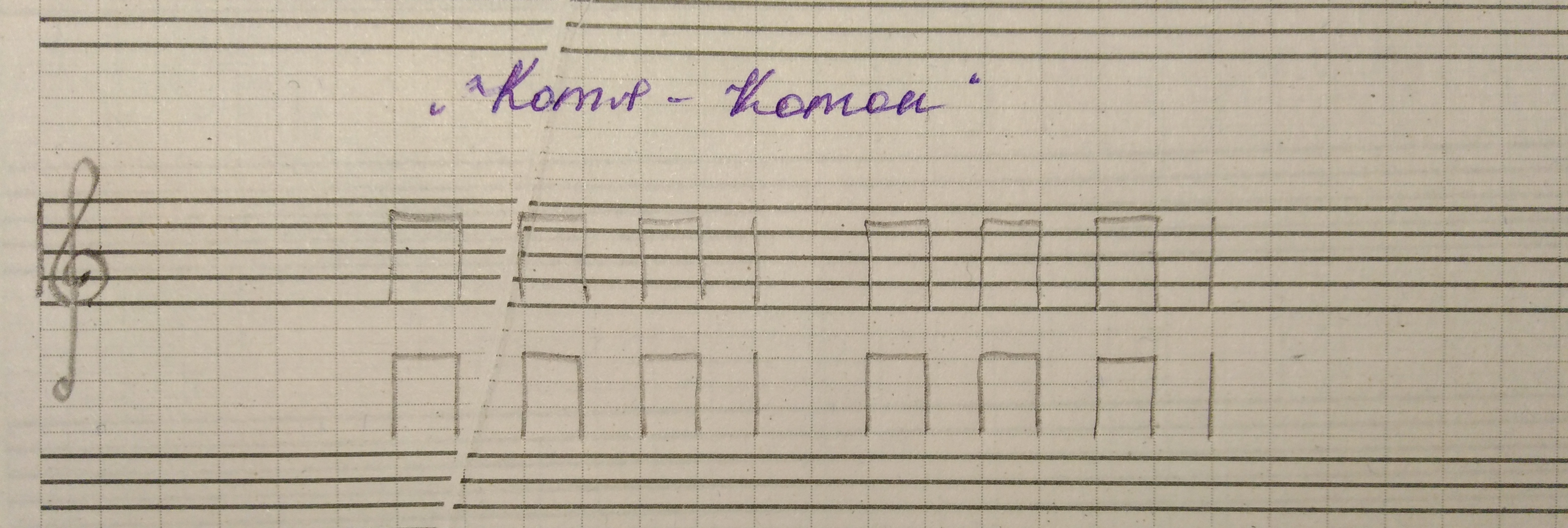 Т. е. как будет с ритмослогами выглядеть песенка «Колобок»:ти-ти-Та ти-ти-Тати-ти-ти-ти-ти-ти-ТаА «Котя-коток»:ти-ти-ти-ти-ти-ти-Тати-ти-ти-ти-ти-ти-Тати-ти-ти-ти-ти-ти-Татм-ти-ти-ти-ти-ти-ТаРитмНа последнем уроке познакомились с новым понятием: ритм. Учите и запоминайте понятие и его определение (скоро этот вопрос будет включен в игру «Вопрос-ответ»):Ритм — это чередование длительностей.ПрактикаПродолжайте играть все пройденные ноты на клавиатуре: До, Ре, Ми.В первой октаве отдельно на нотах До, Ре, Ми играйте песенку «Колобок», синхронно с произношением слов.